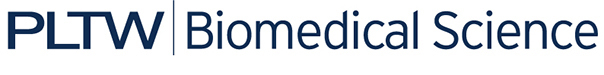 PBS Course File – Table of ContentsItems√ANNA GARCIA CASEInvestigative NotesUnit 1 Investigative NotesCase EvidenceActivity 1.1.2 Crime Scene SketchActivity 1.1.3 Persons of InterestActivity 1.1.4 Student Response SheetActivity 1.3.3 Anna Garcia Case ReportProject 2.2.1 Anna Garcia Food DiaryActivity 2.2.2 Anna Garcia Nutrient Analysis Resource SheetActivity 3.1.2 Diary Entries Resource SheetProject 4.4.2 Anna Garcia Heart Attack Risk Assessment ReportActivity 6.1.2 Anna Garcia Cause of Death OrganizerMedical History DocumentsActivity 2.1.1 Medical History Resource SheetActivity 3.1.2 Medical History Resource SheetProject 4.2.1 Medical History Resource SheetProject 4.3.1 Medical History Resource SheetActivity 5.1.1 Medical History Resource SheetAutopsy ReportsActivity 1.3.1 Autopsy ReportProject 2.2.1 Autopsy ReportActivity 2.3.3 Autopsy ReportActivity 2.3.3 Human Body Graphic OrganizerActivity 3.1.1 Autopsy ReportActivity 4.1.2 Autopsy ReportActivity 6.1.2 Autopsy ReportPLTW RESOURCE SHEETSCourse Materials Organization Resource SheetCareer Journal Guidelines Resource SheetPLTW Biomedical Science Documentation ProtocolPLTW Biomedical Science Experimental Design Resource SheetActivity 1.1.5 Time of Death Experimental Design Resource SheetLogger Pro Resource SheetHuman Body Systems Resource SheetGraphing Resource SheetEvaluating Websites GuideDesign Process Resource SheetDesign Process Example WorksheetProblem 2.3.4 Tips for Producing Effective PresentationsHow to Use a Microscope Resource SheetActivity 3.4.1 Pedigree Resource SheetHow to Write a Scientific Laboratory Report Resource SheetAseptic Technique Resource SheetACTIVITIES, PROJECTS, and PROBLEMS